	                                И н ф о р м а ц и о н н ы й  		ю л л е т е н ь  							       муниципального  образования  «Сурское»                                  Утвержден  Советом  депутатов  МО «Сурское»  первого  созыва                     27 марта  2020  года				Архангельская областьПинежский муниципальный районАДМИНИСТРАЦИЯ МУНИЦИПАЛЬНОГО ОБРАЗОВАНИЯ «СУРСКОЕ» ПОСТАНОВЛЕНИЕ27 марта 2020 года                                                                № 6 - пс. СураОб утверждении реестра и схем размещения планируемых к строительству источников наружного противопожарного водоснабжения (пожарных водоемов) на территории муниципального образования «Сурское» Пинежского муниципального района     Руководствуясь Федеральными законами от 06.10.2003г. № 131 – ФЗ «Об общих принципах организации местного самоуправления в Российской Федерации», от 21.12.1994 №69-ФЗ «О пожарной безопасности», во исполнение Предписания №133/1/1 об устранении нарушений требований пожарной безопасности, выявленных в ходе плановой выездной проверки с 25 по 27 сентября 2019 года в отношении администрации МО «Сурское», в целях создания на территории муниципального образования условий для забора воды в любое время года из источников наружного водоснабжения, обеспечения наличия нормативного запаса воды для целей пожаротушения и необходимого количества источников наружного противопожарного водоснабжения на территории населенных пунктов с числом жителей более 50, расположение их в радиусе не более чем в 200 метрах от обслуживаемых ими зданий, администрация муниципального образования «Сурское» Пинежского муниципального района постановляет:Утвердить реестр планируемых к строительству источников наружного противопожарного водоснабжения (пожарных водоемов) согласно приложения 1.Утвердить схемы размещения планируемых к строительству источников наружного противопожарного водоснабжения (пожарных водоемов)  согласно приложения 2.Настоящее постановление опубликовать в Информационном вестнике муниципального образования «Сурское» и разместить на официальном сайте администрации муниципального образования «Пинежский муниципальный район» в информационно-телекоммуникационной сети Интернет.Глава муниципального образования «Сурское»                   О. И. МерзлаяПриложение  1к постановлению администрации МО «Сурское» от 12.03.2020 года №4-пРеестр планируемых к строительству источников наружного противопожарного водоснабжения (пожарных водоемов) на территориимуниципального образования «Сурское» Пинежского муниципального района  Приложение  2к постановлению администрации МО «Сурское» от 12.03.2020 года №4-пСхема 1  д.Городецк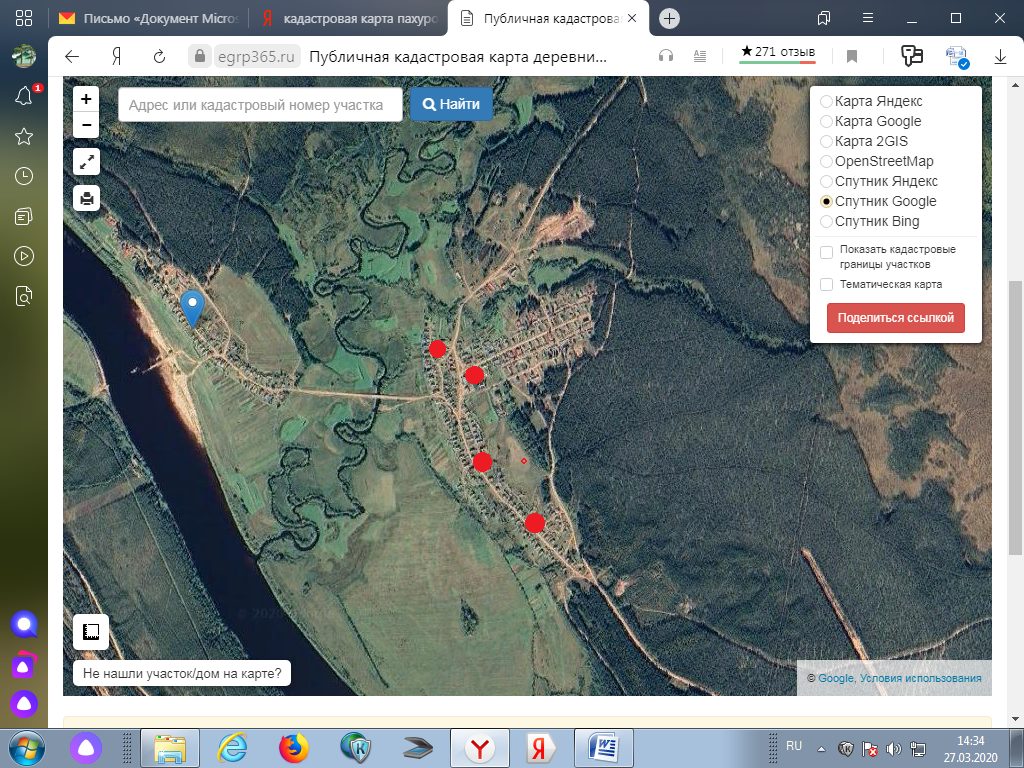 Схема 2  д.Остров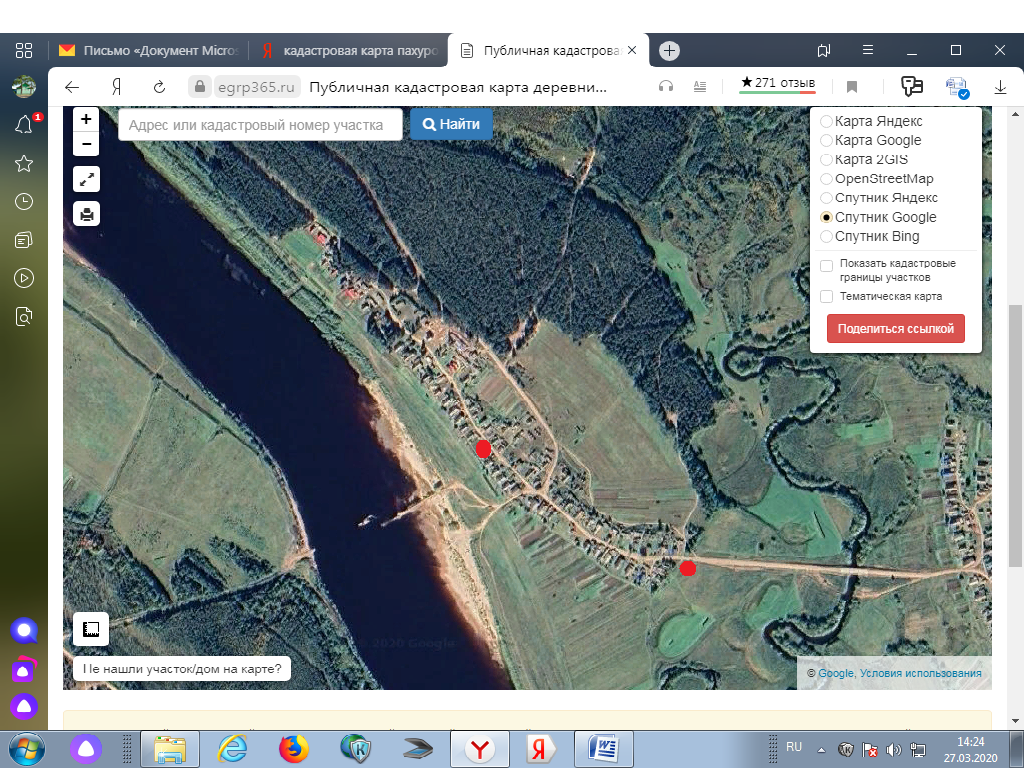 Схема 3 д.Засурье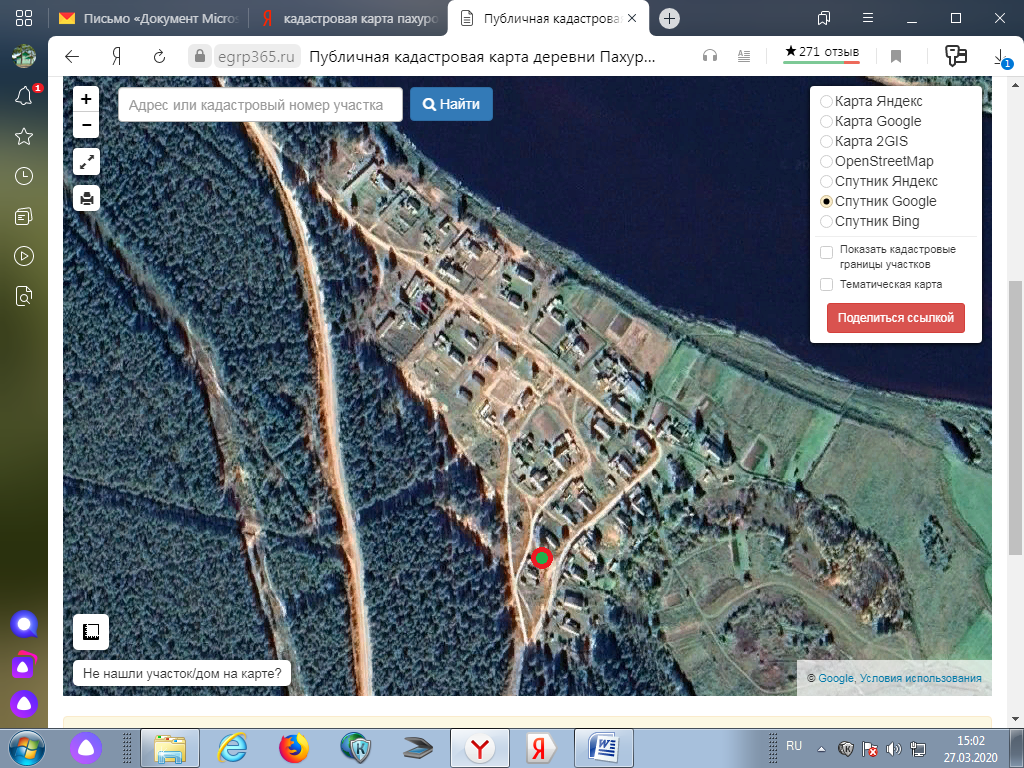 Схема 4  д.Пахурово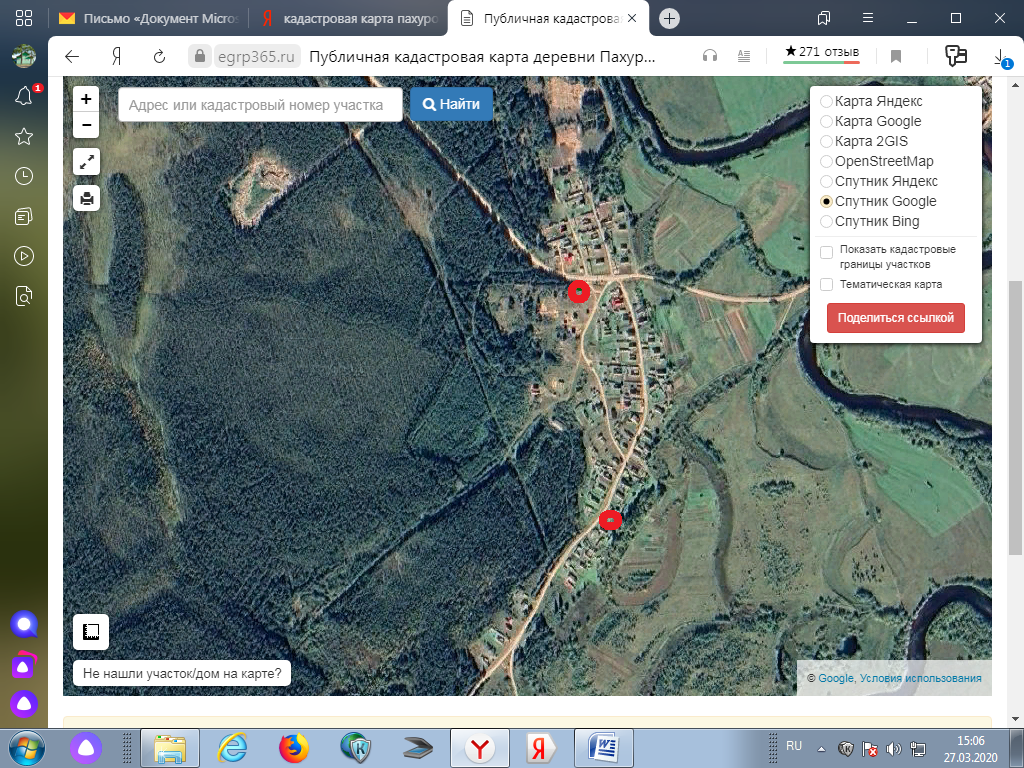 Схема 5  с.Сура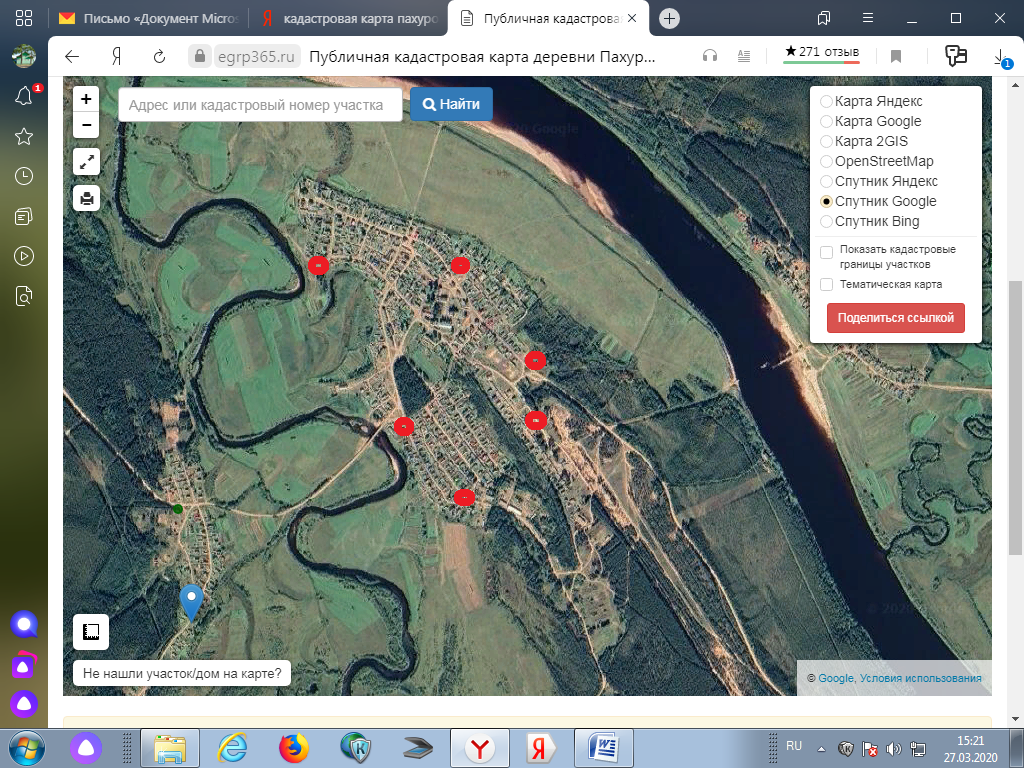 Схема 6  п.Шуйга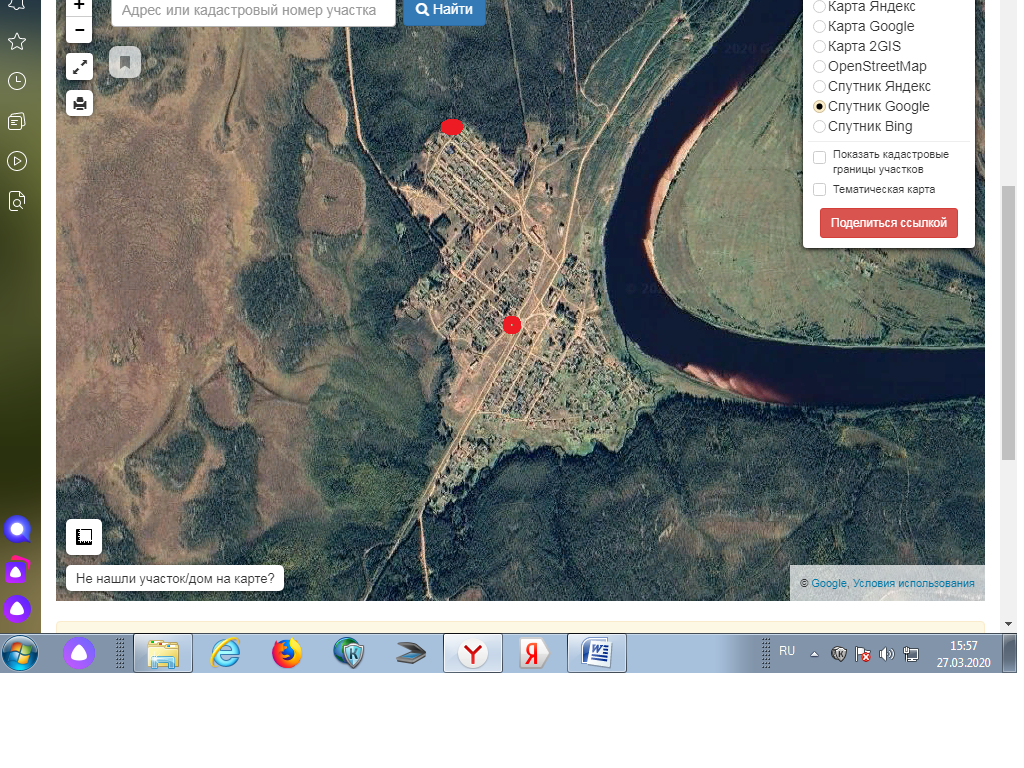 Архангельская областьПинежский муниципальный районАДМИНИСТРАЦИЯ  МУНИЦИПАЛЬНОГО  ОБРАЗОВАНИЯ  «СУРСКОЕ»П О С Т А Н О В Л Е Н И Е27 марта 2020 г.                                                                                 № 7-п с.СураОб утверждении мест общественного пользования и перечня первичных средств пожаротушения в населенных пунктах муниципального образования «Сурское» Пинежского муниципального района        В соответствии с Федеральным законом от 21.12.1994 года № 69-ФЗ «О пожарной безопасности», Федеральным законом от 22.07.2008 № 123-ФЗ «Технический регламент о требованиях пожарной безопасности», Федеральным законом от 6 октября 2003 года № 131-ФЗ «Об общих принципах организации местного самоуправления в Российской Федерации», руководствуясь Уставом муниципального образования «Сурское» в целях обеспечения пожарной безопасности, принятия мер по защите объектов и жилых домов граждан от пожаров  на территории муниципального образования «Сурское» 1.    Отменить постановление администрации муниципального образования «Сурское» от 12.03.2019 года №6-п «Об утверждении перечня первичных средств пожаротушения в местах общественного пользования населенных пунктов муниципального образования «Сурское»2.     Утвердить перечень мест общественного пользования на территории населенных пунктов муниципального образования «Сурское» согласно приложения №1.3. Утвердить перечень первичных средств тушения пожаров и противопожарного инвентаря, рекомендованных для оснащения территории общего пользования населенных пунктов муниципального образования «Сурское»  согласно приложения №2. 4.     Рекомендовать руководителям организаций и учреждений независимо от форм собственности: 2.1. Обеспечить наличие первичных средств тушения пожаров и противопожарного инвентаря в соответствии с правилами пожарной безопасности и перечнями, утвержденными органами местного самоуправления. 2.2. Первичные средства тушения пожаров и противопожарный инвентарь разместить в пожарных щитах с наружной стороны зданий и сооружений. 2.3. На пожарных щитах указать номера телефонов вызова пожарной части:  2.4. Обеспечить доступность первичных средств пожаротушения и противопожарного инвентаря, содержать их в исправном состоянии в соответствии с паспортными данными на них, не допускать использование первичных средств тушения пожаров и противопожарного инвентаря не по назначению.2.5. Определить лицо, ответственное за приобретение, ремонт, сохранность первичных средств пожаротушения и противопожарного инвентаря. Опубликовать настоящее постановление в Информационном бюллетене муниципального образования «Сурское» и разместить  на  официальном  сайте  администрации  «Пинежский  муниципальный  район» в информационно-телекоммуникационной  сети «Интернет».6.   Настоящее постановление вступает в силу с момента его официального опубликования.  7.    Контроль за исполнением настоящего постановления оставляю за собой.Глава муниципального образования «Сурское»                      О.И.Мерзлая.Приложение  №1 к постановлению Администрации муниципального образования «Сурское» от 27.03.2019 года №8Перечень мест общественного пользования на территории населенных пунктов муниципального образования «Сурское»Приложение  №2 к постановлению Администрации муниципального образования «Сурское» от 27.03.2019 года №8ПЕРЕЧЕНЬпервичных средств тушения пожаров и противопожарного инвентаря, которыми рекомендовано оснастить территории общего пользования населенных пунктов муниципального образования «Сурское»Архангельская областьПинежский муниципальный районАДМИНИСТРАЦИЯ МУНИЦИПАЛЬНОГО ОБРАЗОВАНИЯ «СУРСКОЕ» ПОСТАНОВЛЕНИЕ27 марта 2020 года                                                                № 8 - пс. СураОб обеспечении беспрепятственного проезда специальной техники к месту пожара     Руководствуясь подпунктом 10 пункта 1 статьи 16 Федерального закона от 06 октября 2003 г. № 131-ФЗ «Об общих принципах организации местного самоуправления в Российской Федерации», статьей 19 Федерального закона от 21 декабря 1994 г. № 69-ФЗ «О пожарной безопасности», пунктом 6 статьи 63 Федерального закона от 22 июля 2008 г. № 123-ФЗ «Технический регламент о требованиях пожарной безопасности», Уставом муниицпального образования «Сурское», в целях обеспечения пожарной безопасности и своевременного тушения пожара на территории сельского поселения, администрация муниципального образования «Сурское» Пинежского муниципального района постановляет:1. Утвердить прилагаемое Положение об обеспечении беспрепятственного проезда пожарной техники к месту пожара на территории МО «Сурское» (далее Положение).2. Рекомендовать руководителям предприятий, учреждений и организаций  на территории муниципального образования «Сурское» независимо от их организационно правовых форм и форм собственности обеспечивать беспрепятственный проезд специальной техники к месту пожара в пределах закрепленных и обслуживаемых территорий в соответствии с утвержденным Положением. 3. Настоящее постановление опубликовать в Информационном вестнике муниципального образования «Сурское» и разместить на официальном сайте администрации муниципального образования «Пинежский муниципальный район» в информационно-телекоммуникационной сети Интернет.4.  Контроль за исполнением постановления оставляю за собой.  Глава муниципального образования «Сурское»                          О.И.МерзлаяУТВЕРЖДЕНО
постановлением администрации
муниципального образования «Сурское» от 27.03.2020 № 8ПОЛОЖЕНИЕ
об обеспечении беспрепятственного проезда
специальной техники к месту пожара на территории муниципального образования «Сурское» Пинежского муниципального района
Общие положенияПоложение об обеспечении беспрепятственного проезда специальной (пожарной и медицинской) техники к месту пожара на территории МО «Сурское» Пинежского муниципального района Архангельской области  (далее - Положение) разработано в соответствии с Федеральным законом от 21.12.1994 г. № 69-ФЗ «О пожарной безопасности», Федеральным законом от 22.07.2008 г. № 123-ФЗ «Технический регламент о требованиях пожарной безопасности»Положение предназначено для организаций жилищно-коммунального хозяйства, руководителям предприятий, учреждений и организаций независимо от их организационно-правовых форм и форм собственности, имеющих в своем ведении и (или) обслуживающих территории жилых домов, общественных зданий и производственных территорий.
Обеспечение беспрепятственного проезда к зданиям, сооружениям и строениям2.1.    Ширина проездов для специальной техники должна составлять не менее 6 метров.2.2.  В общую ширину противопожарного проезда, совмещенного с основным подъездом к зданию, сооружению и строению, допускается включать тротуар, примыкающий к проезду.2.3.     Расстояние от внутреннего края подъезда до стены здания, сооружения и строения должно быть не более 8 метров;2.4.  Конструкция дорожной одежды проездов для специальной техники должна быть рассчитана на нагрузку от пожарных автомобилей.2.5.    К рекам и водоемам должна быть предусмотрена возможность подъезда для забора воды пожарной техникой в соответствии с требованиями нормативных документов по пожарной безопасности.2.6.    Планировочное решение малоэтажной жилой застройки (до 3 этажей включительно) должно обеспечивать подъезд пожарной техники к зданиям, сооружениям и строениям на расстояние не более 50 метров.
3. Обеспечение беспрепятственного проезда к жилым многоквартирным домам3.1.   Подъезд пожарных автомобилей должен быть обеспечен:3.1.1.  Со всех сторон - к зданиям многоквартирных жилых домов общеобразовательных учреждений, детских дошкольных образовательных учреждений, лечебных учреждений со стационаром.4. Обеспечение беспрепятственного проезда к источникам противопожарного водоснабжения

4.1. К водоемам, являющимся источниками противопожарного водоснабжения и другим сооружениям, вода из которых может быть использована для тушения пожара, надлежит предусматривать подъезды с площадками для разворота пожарных автомобилей, их установки и забора воды. Размер таких площадок должен быть не менее 12 x 12 метров.
4.2.    Пожарные гидранты надлежит располагать вдоль автомобильных дорог на расстоянии не более 2,5 метра от края проезжей части, но не менее 5 метров от стен здания.5. Обеспечение беспрепятственного проезда в условиях выпадения осадков и выполнения земляных работ5.1. В целях беспрепятственного проезда в случаях выпадения снега выполнять очистку дорог.5.2.    При выполнении земляных работ организации обязаны предварительно согласовать с администрацией территории муниципального образования «Сурское» Пинежского муниципального района Архангельской области выполнение данных работ и проинформировать пожарные части привлекаемые к локализации и тушению пожаров.5.3.  Выполнение земляных работ должно предусматривать обеспечение беспрепятственного проезда специальной  (пожарной и медицинской) техники к месту пожар       Адрес:с.Сура,ул.Колхозная,д.4             Контактный телефон 5-21-37Редактор  Н.В.АлфероваДанные о нахождении мест (площадок) накопления ТКОДанные о нахождении мест (площадок) накопления ТКОДанные о нахождении мест (площадок) накопления ТКОТехническиехарактеристики КоординатыКоординатыАдрес Техническиехарактеристики 163.57784245.625083с.Сура, ул.Леснаяплощадь участка —25 кв.м,емкость – цистерна V от 25 до 100 куб.м,покрытие – грунт,263.57753445.637057с.Сура, ул.Колхознаяплощадь участка —25 кв.м,емкость – цистерна V от 25 до 100 куб.м,покрытие – грунт,363.57428545.642378с.Сура, ул.им. И.Кронштадтскогоплощадь участка —25 кв.м,емкость – цистерна V от 25 до 100 куб.м,покрытие – грунт,463.57122245.643709с.Сура, ул.Леснаяплощадь участка —25 кв.м,емкость – цистерна V от 25 до 100 куб.м,покрытие – грунт,563.57151345.632052с.Сура, ул.Мираплощадь участка —25 кв.м,емкость – цистерна V от 25 до 100 куб.м,покрытие – грунт,663.56898045.637110с.Сура, ул.Мираплощадь участка —25 кв.м,емкость – цистерна V от 25 до 100 куб.м,покрытие – грунт,763.584907 45.596931д.Пахурово, ул.Солнечнаяплощадь участка —25 кв.м,емкость – цистерна V от 25 до 100 куб.м,покрытие – грунт,863.56423545.613566д.Пахурово, ул.Центральнаяплощадь участка —25 кв.м,емкость – цистерна V от 25 до 100 куб.м,покрытие – грунт,963.58490745.596931д.Засурьеплощадь участка —25 кв.м,емкость – цистерна V от 25 до 100 куб.м,покрытие – грунт,1063.57569445.667709д.Остров, ул.Центральнаяплощадь участка —25 кв.м,емкость – цистерна V от 25 до 100 куб.м,покрытие – грунт,1163.573361 45.676496д.Остров, ул.Центральнаяплощадь участка —25 кв.м,емкость – цистерна V от 25 до 100 куб.м,покрытие – грунт,1263.57449145.688770д.Городецк, ул.Мираплощадь участка —25 кв.м,емкость – цистерна V от 25 до 100 куб.м,покрытие – грунт,1363.57405145.691302д.Городецк, ул.Молодежнаяплощадь участка —25 кв.м,емкость – цистерна V от 25 до 100 куб.м,покрытие – грунт,1463.57035145.692595д.Городецк, ул.Мираплощадь участка —25 кв.м,емкость – цистерна V от 25 до 100 куб.м,покрытие – грунт,1563.56750045.697846д.Городецк, ул.Мираплощадь участка —25 кв.м,емкость – цистерна V от 25 до 100 куб.м,покрытие – грунт,1663.52003345.694960п.Шуйга, ул.Коммунальнаяплощадь участка —25 кв.м,емкость – цистерна V от 25 до 100 куб.м,покрытие – грунт,1763.52749845.689971п.Шуйга, ул. Новаяплощадь участка —25 кв.м,емкость – цистерна V от 25 до 100 куб.м,покрытие – грунт,№Адрес местонахождениясобственникНазначение здания1.с.Сура, ул.Колхозная,4Администрация МО «Сурское»Административное здание2.с.Сура, ул.им.И.Кронштадтского, 1Религ организацияХрам 3.с.Сура, ул.им.И.Кронштадтского,14ПК «Сурский»Административное здание4.с.Сура, ул.им.И.Кронштадтского,18ПК «Сурский»Гостевой дом5.с.Сура, ул.им.И.Кронштадтского,24МБОУ «Сурская СШ №2»Детский сад6.с.Сура, ул.им.И.Кронштадтского,29ПО «Карпогорское»Кафе 7.с.Сура, ул.им.И.Кронштадтского,30ПК «Сурский»Магазин8.с.Сура, ул.им.И.Кронштадтского,48ООО «Почта России»Почтовое отделение9.с.Сура, ул.им.И.Кронштадтского,60Сурское лесничествоАдминистративное здание10.с.Сура, ул.им.И.Кронштадтского, 78ИП КротовАЗС11.с.Сура, ул.Лесная, 13АМБОУ «Сурская СШ №2»Детский сад12.с.Сура, ул.Лесная, 25МБУК «Карпогорская МБ»Библиотека, музей 13.с.Сура, ул.Лесная, 27ИП БуярскийМагазин (тц) «Каменка»14.с.Сура, ул.Лесная, 29ГБУЗ АО «Карпогорская ЦРБ»Сурская участк больница15.с.Сура, ул.Лесная, 31МБОУ «Сурская СШ №2»Основное здание школы16.с.Сура, Школьный переулок,МБОУ «Сурская СШ №2»Здание начальной школы17.с.Сура, ул.Новая, 4Религ организацияХрам в честь И.Кронштадтского18.с.Сура, ул.Советская, 1ИП Буярский А.В.Магазин «Суряночка»19.с.Сура, ул.Советская, 20АМБУК «Карпогорский КЦ»Дом культуры20.с.Сура, ул.Мира, 2ПК «Сурский»Магазин смеш. товаров21.д.Засурье, 4ОТОС «Засурье»Музей 22.д.ЗасурьеОТОС «Засурье»Торговые ряды23.д.Пахурово, ул.Центральная, 25ПК «Сурский»Магазин смеш. товаров24.д.Прилук, 27ПК «Сурский»Магазин смеш. товаров25.д.Городецк, ул.Мира, 28Постникова Е.М.Музей 26.д.Городецк, ул.Мира, 33ИП Буярский А.В.Магазин «Перекресток» 27.д.Городецк, ул.Лесная, 4МБОУ «Сурская СШ №2»Начальная школа-детский сад27.д.Городецк, ул.Лесная, 4МБУЗ АО «Карпогорская ЦРБ»ФАП28.д.Городецк, ул.Колхозная, 17МБУК «Карпогорский КЦ»Дом культуры29.д.Городецк, ул.Колхозная, 19ПК «Сурский»Магазин, закусочная30.д.Городецк, ул.Молодежная, 2ООО «Почта России»Почтовое отделение31.д.Остров, ул.Центральная,  1АРелиг организацияЧасовня 32.д.Остров, ул.Центральная, 23ПК «Сурский»Магазинсмеш. товаров33.д.Остров, ул.Центральная, 60Городецкое лесничествоАдминистративное здание34.п.Шуйга, ул.Строительная, 3ИП Буярский А.В.Магазин«Северяночка»35.п.Шуйга, ул.Строительная, 5ПК «Сурский»Магазинсмеш. товаров36.п.Шуйга, ул.Строительная, 10АМБУЗ АО «Карпогорская ЦРБ»ФАП37.п.Шуйга, ул.Комсомольская, 15МБУК «Карпогорский КЦ»Клуб 38.п.Шуйга, ул.Комсомольская, 18ООО «Почта России»Почтовое отделение39.п.Шуйга, ул.Молодежная, 10Шуйгинское лесничествоАдминистративное здание№Наименование первичных средств пожаротушения, немеханизированного инструмента и инвентаряНормы комплектации пожарного щита1Ящик с песком 12Ведро 13Лопата14Багор15Лом16Топор1